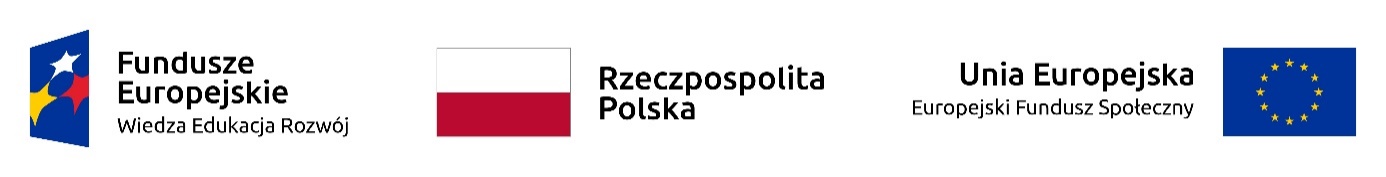 Projekt: Akademia Pomorska 5plus – rozwój dla jakościProgram operacyjny: POWEROś priorytetowa: III. Szkolnictwo wyższe dla gospodarki i rozwojuDziałanie: 3.5 Kompleksowe programy szkół wyższychNumer umowy o dofinansowanie: POWR.03.05.00-00.Z034/17…………………………………(pieczęć adresowa Wykonawcy)FORMULARZ OFERTYna zatrudnienie ekspertów zewnętrznych – praktyków w branży współpracujących przy opracowaniu programu studiów w ramach projektu pn. „Akademia Pomorska 5plus- rozwój dla jakości” dla kierunku dietetykaZAMAWIAJĄCY:	Akademia Pomorska w SłupskuNIP: 839 10 28 460, REGON: 000001459ul. Arciszewskiego 22A, 76-200 Słupskwww.apsl.edu.plWYKONAWCA:   	……………………………………………………………		……………………………………………………………		……………………………………………………………(pełna nazwa/firma)		adres: ………………………………………		fax: …………………………………………………..		adres e-mail: …………………………………………W odpowiedzi na Sondaż rynkowy na zatrudnienie dwóch ekspertów zewnętrznych –praktyków w dietetyce współpracujących przy opracowaniu programu studiów dla kierunku dietetyka w ramach projektu pn. „Akademia Pomorska 5plus- rozwój dla jakości” oferujemy realizację zamówienia za cenę brutto: Oświadczam, że zapoznaliśmy się z dokumentacją Zamawiającego i nie wnosimy do niej zastrzeżeń.Oświadczam, że zdobyliśmy konieczne i wystarczające informacje do przygotowania oferty.Oświadczam, że przedmiot zamówienia wykonamy zgodnie ze wszystkimi warunkami zawartymi w dokumentacji oraz jej załącznikach, w wymaganym terminie.Oświadczam, że cena wskazana w niniejszej ofercie zawiera wszystkie koszty związane z wykonaniem przedmiotu zamówienia.Oświadczam, że ekspert nie jest powiązany osobowo lub kapitałowo z podmiotami realizującymi projekt tj. Akademią Pomorską w Słupsku.. Oświadczam, że nie jesteśmy pracownikami podmiotów realizujących projekt, tj. Akademii Pomorskiej w Słupsku.Oświadczam, że w umowie z Zamawiającym zobowiąże się, że moje łączne zaangażowanie zawodowe, niezależnie od formy zaangażowania, w realizację wszystkich projektów finansowanych z funduszy strukturalnych i Funduszu Spójności oraz działań finansowanych z wszystkich innych źródeł, w tym z  uwzględnieniem godzin które przeznaczać będą na realizację zadań w przedmiotowym projekcie -„ Akademia Pomorska 5plus – rozwój dla jakości”, w okresie realizacji tego projektu nie przekroczy  276 godzin miesięcznie. Jednocześnie zobowiąże się do składania potwierdzania tego faktu Zamawiającemu, na formularzu –„Oświadczenie personelu projektu” i z częstotliwością, które obowiązywać będą innych członków personelu tego projektu, na podstawie Wytycznych w zakresie kwalifikowalności wydatków w ramach Europejskiego Funduszu Rozwoju  Regionalnego, Europejskiego Funduszu Społecznego oraz Funduszu Spójności na lata 2014 –2020 [Rozdział nr 6.15].  Oświadczam, że posiadam kwalifikacje i doświadczenie przewidziane w ogłoszeniu. Oferta zawiera /nie zawiera informacji stanowiących tajemnicę przedsiębiorstwa w rozumieniu  przepisów ustawy o zwalczaniu nieuczciwej konkurencji. Uważam się za związanego niniejszą ofertą przez okres 30 dni od upływu terminu składania ofert.Zobowiązuję się do wykonania przedmiotu zamówienia w terminie i zakresie wskazanym przez Zamawiającego.W razie wybrania naszej oferty zobowiązuję się do podpisania umowy na warunkach zawartych 
w dokumentacji oraz w miejscu i terminie określonym przez Zamawiającego. Ofertę niniejszą składam na ………………... kolejno ponumerowanych stronach.Załącznikami do niniejszej oferty są:……………………………………………………………………………………………………………………………………………………………..,dn.………………………                            	                                                 . ……………………………………………..                                            (podpis upoważnionego przedstawiciela)                      